Powiatowa Stacja Sanitarno-Epidemiologiczna                                                                                                                                                                                         
 85-079 Bydgoszcz, ul. T. Kościuszki 27
     www.ppis.bydgoszcz.pl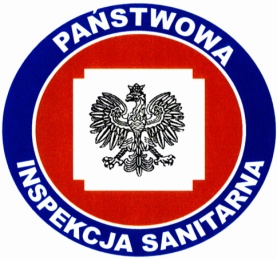 -------------------------------------------------------------------------------------------------------------------------------------------------------------------------------------------------------------------------                                                                                                                                                           
                                               REGULAMIN                         konkursu na „ PAMIĘTNIK MŁODEGO GRZYBIARZA”

Celem konkursu jest zachęcenie młodych ludzi do bardziej wnikliwego przyjrzenia się  problematyce zatruć grzybami, nauka rozpoznawania grzybów trujących od jadalnych, prawidłowej ich klasyfikacji poprzez samokształcenie( Atlas grzybów – zawierający szczegółowe informacje o grzybach, miejscach ich występowania oraz zdjęcia przedstawiające poszczególne gatunki) oraz częstsze sięganie do aplikacji mobilnych – ułatwiających  identyfikację grzybów za pośrednictwem smartfonu, dostępnych w postaci mobilnych atlasów grzybów lub identyfikujących grzyby na podstawie zrobionego zdjęcia.
 1. Przedmiotem konkursu jest wykonanie albumu zdjęciowego wspomnień   
         pt: „PAMIĘTNIK MŁODEGO GRZYBIARZA”

 2.Organizatorem konkursu:   Powiatowa Stacja Sanitarno-Epidemiologiczna   w Bydgoszczy.
 
3.W konkursie mogą brać udział uczniowie szkół podstawowych(kl.5-8),   
     gimnazjaliści oraz młodzież szkół ponadgimnazjalnych z Bydgoszczy i powiatu   
     bydgoskiego

  4.Zadanie konkursowe polega na: 
    a)samodzielnym przygotowaniu albumu z autorskimi zdjęciami wraz z opisem
        (na pierwszej stronie TYTUŁ KONKURSU oraz w dolnym prawym narożniku danych    
        uczestnika: nazwisko, imię, szkoła, klasa, wiek i dane kontaktowe np.tel. lub mail )    
  
5.Format i wielkość albumu, zdjęć, opis dotyczących wspomnień i przygód    
       podczas  grzybobrania - dowolne(album może zawierać do kilkunastu stron)
 
 6.Każda osoba biorąca udział w konkursie może wykonać tylko jedną pracę.

 7.Warunkiem koniecznym do wzięcia udziału w konkursie jest :
          a)w przypadku osób niepełnoletnich do pracy dołączenie „Zgody przedstawiciela    
             ustawowego dziecka na udział w konkursie, które nie ukończyło 18 roku życia”     
            (formularz-F/IT/PT/PZ/01/02/02wzałączeniu).
         b)pełnoletni uczestnik konkursu do pracy dołącza „Oświadczenia pełnoletniego   
            uczestnika  konkursu” (formularz - F/IT/PT/PZ/01/02/03  w załączeniu)
   8.Złożenie pracy do konkursu jest jednoznaczne z przeniesieniem praw autorskich  
       na Organizatora .
  
 9.Organizator nie zwraca prac nadesłanych na konkurs.
 
10.Organizator konkursu zastrzega sobie prawo do wydruku oraz do umieszczenia 
        na stronie internetowej PSSE BYDGOSZCZ zwycięskich prac z możliwością ich pobrania   
        przez odwiedzających stronę.

11.Prace będą oceniane pod względem: 
          a)zawartości merytorycznej oraz czytelności przekazu, walorów estetycznych,    
               wykorzystanych pomysłów  pracy oraz poprawności językowej .
                     Mile widziane oryginalne ujęcie tematu pracy
            b)znajomości zasad grzybobrania(wiedza ogólna)
            c)znajomości i rozpoznawania grzybów jadalnych i trujących
            d)znajomości konsekwencji zdrowotnych wynikających z braku podstawowych   
              wiadomości zbierania i spożywania grzybów
            e)różnorodności form spędzania wolnego czasu(aktywność fizyczna, hobby jako   
              sposób na walkę z uzależnieniami itp.) - kreatywności plastycznej i artystycznej 
  
12.Prace będzie oceniało Jury powołane przez Organizatora konkursu.
  
13.Jury wyłoni laureatów sześciu najciekawszych albumów.
  
14.Decyzja Jury jest ostateczna i nie przysługuje od niej prawo do odwołania.
  
15.Wyniki konkursu zostaną opublikowane na stronie internetowej PSSE Bydgoszczy        
          www.ppis.bydgoszcz.pl
       -nagrody zostaną wręczone podczas finału konkursu pn.”BYDGOSZCZ ZDROWA,WOLNA   
         OD NAŁOGÓW IV- Uciekaj przed uzależnieniem”, które odbędzie się    
         25.10.2018r.(10.00-13.00) w BYDGOSKIEJ SZKOLE WYŻSZEJ, ul. Unii Lubelskiej 4C
  
16.Miejsce i termin nadsyłania prac:
        Powiatowa Stacja Sanitarno-Epidemiologiczna w Bydgoszczy, ul. Kościuszki 27    
        (pokój 6-8 )lub w Kancelarii Stacji. Prace z dopiskiem PAMIĘTNIK MŁODEGO    
        GRZYBIARZA należy składać w terminie do  10.10.18r.
 
 17.Postanowienie końcowe:
       Niespełnienie któregokolwiek z wymogów określonych w niniejszym Regulaminie   
       skutkuje wykluczeniem z uczestnictwa w konkursie.
       Przystąpienie do konkursu jest równoznaczne z akceptacją treści niniejszego Regulaminu..  